Во исполнение муниципальной программы «Развитие физической культуры и спорта МО МР «Печора», утвержденной постановлением администрации МР «Печора» от 31.12.2019 года № 1676, в целях дальнейшего развития кроссового бега в муниципальной районе «Печора»Провести 17 сентября 2022 г. в лесопарковой зоне по ул. Чехова Всероссийский день бега «Кросс Нации» (далее – соревнования).Утвердить положение о проведении Всероссийского дня бега «Кросс Нации» (приложение).Отделу молодежной политики, физкультуры и спорта (Бобровицкий С.С) осуществить общее руководство по проведению соревнований.Отделу информационно-аналитической работы и контроля (Бревнова Ж.В.) обеспечить информационное сопровождение фестиваля.Организатором соревнований назначить Фотееву Н.В. – тренера по лыжным гонкам МАУ «Спортивная школа олимпийского резерва г. Печора» (по согласованию).Управлению образования МР «Печора» (Пец Э.Э.) обеспечить участие общеобразовательных организаций МО МР «Печора» в соревнованиях.МАУ «Спортивная школа олимпийского резерва г. Печора» (Гончаров В.С.) оказать содействие в подготовке места проведения соревнований, обеспечить участие тренеров и воспитанников спортивной школы в соревнованиях.ГБУЗ РК «Печорская центральная районная больница» (Ванина Е.А.) обеспечить медицинское сопровождение соревнований (медицинская сестра или фельдшер).Рекомендовать:9.1. 	ОМВД России по г. Печоре (Семенюк Ю.В.) обеспечить охрану общественного порядка во время проведения соревнований (по согласованию).9.2. Печорскому речному училищу – филиалу ФГОУ ВПО «Санкт-Петербургский государственный университет водных коммуникаций» (Батманов С.И.), ГПОУ «Печорский промышленно – экономический техникум» (Паншина Н.Н.) привлечь учащихся и преподавателей физической культуры для участия в соревнованиях.9.3. Главам (руководителям администраций) городских и сельских поселений организовать проведение на подчиненной территории Всероссийского дня бега «Кросс Нации».Настоящее распоряжение подлежит размещению на официальном сайте муниципального района «Печора».Контроль за исполнением распоряжения оставляю за собой.И.о. главы муниципального района –руководителя администрации                                                                   О.И. ФетисоваПриложение к распоряжению администрации МР «Печора»                                                  от  25 августа 2022 г. №  578 - рПоложение о проведении Всероссийского дня бега «Кросс Нации»1. Цели и задачи- привлечение населения к регулярным занятиям физической культурой;- пропаганда физической культуры и спорта среди населения;- пропаганды здорового образа жизни.2. Место и сроки проведенияСоревнования проводятся 17 сентября 2022 г. с 10:00 ч. до 14:00 ч. в лесопарковой зоне по ул. Чехова.3. Организаторы мероприятияОбщее руководство по проведению соревнований осуществляет отдел молодежной политики, физкультуры и спорта администрации муниципального района «Печора».	Непосредственное проведение соревнования возлагается на главную судейскую коллегию.Главный судья соревнований – Фотеева Н.В.4. Обеспечение безопасности участников и зрителейУчастие в массовых забегах осуществляется при наличии допуска врача/медицинской сестры или личной подписи, подтверждающей персональную ответственность за свое здоровье для лиц достигших 18 - летнего возраста и (или) здоровья своего несовершеннолетнего ребенка. Участие в забегах по дистанциям осуществляется только при наличии полиса страхования жизни и здоровья от несчастных случаев, который представляется на каждого участника соревнований в комиссию по допуску участников. Страхование участников спортивных соревнований может производиться как за счет бюджетных, так и внебюджетных средств, в соответствии с законодательством Российской Федерации.Оказание скорой медицинской помощи осуществляется в соответствии с приказом Министерства здравоохранения и социального развития Российской Федерации от 1 марта 2016 г. № 134 н «О порядке организации оказания медицинской помощи лицам, занимающимся физической культурой и спортом (в том числе при подготовке и проведении физкультурных мероприятий и спортивных мероприятий), включая порядок медицинского осмотра лиц, желающих пройти спортивную подготовку, заниматься физической культурой и спортом в организациях и (или) выполнить нормативы испытаний (тестов) ВФСК «ГТО».Основанием для допуска спортсмена к мероприятию по медицинским заключениям является заявка с отметкой «Допущен» напротив каждой фамилии спортсмена с подписью врача по лечебной физкультуре или врача по спортивной медицине и заверенной личной печатью, при наличии подписи с расшифровкой ФИО врача в конце заявки, заверенной печатью допустившей спортсмена медицинской организации, имеющей лицензию на осуществление медицинской деятельности, перечень работ и услуг, который включает лечебную физкультуру и спортивную медицину (возможна медицинская справка о допуске к соревнованиям, подписанная врачом по лечебной физкультуре или врачом по спортивной медицине и заверенная печатью медицинской организации, отвечающей вышеуказанным требованиям).Медицинские осмотры участников мероприятия проводятся не ранее, чем за 10 дней до начала проведения спортивных соревнований.Соревнования проводятся при условиях выполнения Методических рекомендаций по организации работы спортивных организаций в условиях сохранения рисков распространения COVID-19.5. Требования к участникам и условия их допускаК участию в соревнованиях допускаются все желающие. Количество участников масс – старта не ограничено.Соревнования проводятся в соответствии с действующими правилами проведения соревнований по легкой атлетике, утвержденными Министерством спорта Российской Федерации.Участники соревнований до 17 лет включительно допускаются только при наличии допуска врача, участники от 18 лет и старше – при наличии допуска врача или личной подписи, подтверждающей персональную ответственность за свое здоровье.6. ПрограммаДистанции соревнований7. Определение победителей и награждениеПобедители определяются по лучшему времени преодоления дистанции.Победители и призеры соревнований в каждой возрастной категории на дистанциях с учётом времени награждаются грамотами и медалями.Участники соревнований награждаются сувенирами.8. Условия финансированияФинансирование расходов по организации и проведению соревнований производится за счет средств бюджета МО МР «Печора» и внебюджетных средств. 9. Заявки на участиеЗаявки с подтверждением участия подаются до 16 сентября 2022 г. в отдел молодежной политики, физкультуры и спорта администрации муниципального района «Печора» тел./факс 8(82142)74444 (доб. 1210, 1212) или на электронную почту: sport@pechoraonline.ru.________________________________АДМИНИСТРАЦИЯ МУНИЦИПАЛЬНОГО РАЙОНА «ПЕЧОРА»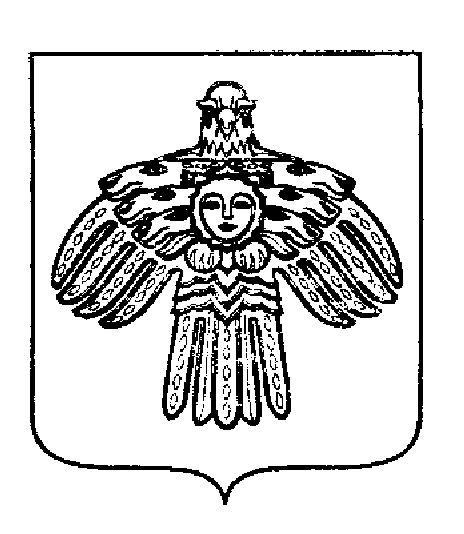 «ПЕЧОРА»  МУНИЦИПАЛЬНÖЙ  РАЙÖНСААДМИНИСТРАЦИЯ РАСПОРЯЖЕНИЕТШÖКТÖМРАСПОРЯЖЕНИЕТШÖКТÖМРАСПОРЯЖЕНИЕТШÖКТÖМ  25 августа 2022 г.г. Печора, Республика Коми№ 578 - р      О проведении Всероссийского дня бега «Кросс Нации»10:00 – 11:00Регистрация участников соревнований, масс-старта11:00 – 11:15Официальная церемония открытия11:15Масс – старт11:30Старт по дистанциямПо окончанию забегов Награждение победителей и призеровДистанцияВозрастная группаВозрастная группа1000 мМасс – стартМасс – старт500 мдевочки 2013 г.р. и моложедевочки 2011-2012 г.р.мальчики 2013 г.р. и моложемальчики 2011-2012 г.р.1 000 мдевочки 2009-2010 г.р. женщины 1983-1992 г.р. (30-39 лет)женщины 1973-1982 г.р. (40-49 лет)мальчики 2009-2010 г.р.1 000 мВне зачета:женщины 1963-1972 (50-59 лет)женщины 1953-1962 (60-69 лет)мужчины 1963-1972 (50-59 лет)мужчины 1953-1962 (60-69 лет)2 000 мдевушки 2007-2008 г.р.девушки 2005-2006 г.р.юниорки 2003-2004 г.р.женщины 1993-2002 г.р. (20-29 лет)юноши 2007-2008 г. р. 3 000 мюноши 2005-2006 г.р.юниоры 2003-2004 г.р.мужчины 1993-2002 г.р. (20-29 лет)мужчины 1983-1992 г.р. (30-39 лет)мужчины 1973-1982 г.р. (40-49 лет)